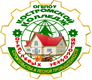 ДЕПАРТЕМАНТ ОБРАЗОВАНИЯ И НАУКИ КОСТРОМСКОЙ ОБЛАСТИОБЛАСТНОЕ ГОСУДАРСТВЕННОЕ БЮДЖЕТНОЕ ПРОФЕССИОНАЛЬНОЕОБРАЗОВАТЕЛЬНОЕ УЧРЕЖДЕНИЕ«Костромской колледж отраслевых технологий строительства и лесной промышленности»Утверждена приказом директора ОГБПОУ «Костромской колледж отраслевых технологий строительстваи лесной промышленности» № 17 от  02 сентября 2019 г.РАБОЧАЯ  ПРОГРАММа УЧЕБНОЙ ДИСЦИПЛИНЫОП.06 МАТЕРИАЛОВЕДЕНИЕосновной  образовательной программы по профессии 08.01.24. Мастер столярно-плотничных, паркетных и стекольных работКострома 2019 гРабочая программа учебной дисциплины разработана на основе Федерального государственного образовательного стандарта  по профессии  среднего профессионального образования     08.01.24.   Мастер столярно-плотничных, паркетных и стекольных работ.Организация-разработчик:   ОГБ ПОУ ”ККОТСиЛП”Разработчик: Воронина Г.В. преподаватель специальных дисциплин высшей квалификационной категорииСОДЕРЖАНИЕ1.ПОЯСНИТЕЛЬНАЯ ЗАПИСКА1.1. Общая характеристика учебной дисциплины     Программа учебной дисциплины ОП.06 «Материаловедение» является частью основной профессиональной образовательной программы в соответствии с ФГОС СПО по профессии  08.01.24. Мастер столярно-плотничных, паркетных и стекольных работ.Рабочая программа учебной  дисциплины  ОП.06 Материаловедение разработана в соответствии со следующими нормативными документами:	ФГОС среднего  общего образования (приказ Минобрнауки России от 10.01. 2018 г. № 1645), реализуемой в пределах освоения основой профессиональной образовательной программы СПО на базе основного общего образования; 	письмом  Минобрнауки России от 17.03.2015 N 06-259 «О направлении доработанных рекомендаций по организации получения среднего общего образования в пределах освоения образовательных программ среднего профессионального образования на базе основного общего образования с учетом требований федеральных государственных образовательных стандартов и получаемой профессии или специальности среднего профессионального образования»;            На основании Примерной программы общеобразовательной учебной дисциплины «Материаловедение» для профессиональных образовательных организаций от 2015г., рекомендованной ФГАУ «ФИРО»;	Рабочая программа дисциплины включает в себя: пояснительную записку  (общая  характеристика учебной дисциплины, место дисциплины в учебном плане, результаты освоения дисциплины - личностные, метапредметные, предметные); содержание учебной дисциплины (тематический план с учётом профиля профессионального образования);характеристику основных   видов деятельности студентов на уровне учебных действий (по разделам содержания учебной дисциплины);учебно-методическое и материально-техническое обеспечение программы учебной дисциплины;рекомендуемую литературу (для студентов, для преподавателей, Интернет-ресурсы).        Содержание программы «Материаловедение» направлено на достижение следующихцелей:освоение и систематизация знаний по выбору типовых методов и способов выполнения профессионального решения задач, оценивать их эффективность и качество;овладение умениями выбора  материалов на основе анализа их свойств, способов соединения материалов; обработки деталей из основных материалов;развитие самостоятельного и алгоритмического мышления, способностей к формализации при решении задач, элементов системного мышления; чувства коллективизма; воспитание чувства ответственности за результаты своего труда и работу членов команды; формирование установки на позитивную социальную деятельность в информационном обществе, на недопустимости действий, нарушающих правовые, этические нормы работы с информацией;приобретение опыта  поиска и использования информации, необходимой для эффективного выполнения профессиональных задач, проектной деятельности, практической работы с типовыми программами и программами для служебного пользования1.2. Место учебной дисциплины в структуре основной профессиональной образовательной программы Дисциплина входит в состав общепрофессионального цикла.Учебная дисциплина «Материаловедение» наряду с учебными дисциплинами общеобразовательного цикла обеспечивает формирование общих и профессиональных компетенций для дальнейшего освоения профессиональных модулей.1.3. Планируемые результаты учебной дисциплины В результате освоения учебной дисциплины обучающийся должен уметь:У1 - подбирать материалы требуемого качества при выполнении столярных работ;У2- подбирать материалы требуемого качества при выполнении плотничных работ;У3- подбирать материалы требуемого качества при выполнении стекольных работ;У4- подбирать материалы требуемого качества при устройстве паркетных половВ результате освоения учебной дисциплины обучающийся должен знать:З1- виды материалов;З2 – породы и сортообразующие пороки;З3 - физические, механические и технологические свойства древесины;З4- свойства материалов;З5- требования к качеству материала;З6- общую характеристику  материалов.2. СОДЕРЖАНИЕ УЧЕБНОЙ ДИСЦИПЛИНЫ, ТЕМАТИЧЕСКИЙ ПЛАН С УЧЕТОМ ПРОФИЛЯ ПРОФЕССИОНАЛЬНОГО ОБРАЗОВАНИЯ2.1. Объем учебной дисциплины и виды учебной работы2.2 Содержание учебной дисциплиныРаздел 1.  Древесина. Строение, свойства, требования к качествуТема 1.1. Строение дереваВведение. Содержание дисциплины, задачи и связь с другими дисциплинами. Части растущего дерева, их значение и промышленное использование. Главные разрезы, части ствола: сердцевина, древесина, камбий, кора и их роль в жизни дерева.Макроскопическое строение древесины: годичные слои, сердцевинные лучи, заболонь, ядро, спелая древесина, сосуды, смоляные ходы.Макроскопические признаки для определения породы древесины.Практические занятияОпределение древесных пород по макроскопическим признакам.Тема 1.2. Химические свойства древесиныХимические свойства и состав древесины. Органические и экстрактивные вещества древесины, их промышленное значение. Основные химические реакции древесины, имеющие промышленное значение.Тема 1.3. Физические свойства древесиныФизические свойства древесины, характеризующие её внешний вид.Влажность древесины и свойства, связанные с её изменением. Плотность древесины и методы её определения.Практические занятияОпределение влажности древесины прямыми и косвенными методами.Тема 1.4. Механические и технологические свойства древесиныКлассификация механических свойств древесины. Цели и особенности механических испытаний древесины.Прочность древесины при сжатии, растяжении, статическом изгибе, сдвиге.Технологические свойства древесины.Практические занятияИспытание древесины на сжатие поперёк волокон, в радиальном направлении, в тангенциальном направлении.Определение твёрдости древесины.Тема 1.5. Пороки древесины и их влияние на качествоГруппы пороков древесины по действующим стандартам: сучки, трещины, пороки формы ствола, пороки строения древесины, химические окраски, грибковые повреждения и повреждения насекомыми. Методы  измерения  пороков на круглых лесоматериалах, в изделиях и деталях.Инородные включения, механические повреждения и пороки обработки, покоробленности.Тема 1.6. Основные породы древесины, их свойства и общая характеристикаВиды, свойства, общая характеристика хвойных пород. Сосна. Ель. Лиственница. Пихта.Виды, свойства, общая характеристика лиственных пород. Кольцесосудистые лиственные породы. Рассеянно-сосудистые лиственные породы с мягкой древесиной. Рассеянно-сосудистые лиственные породы  с твёрдой древесиной.   Виды, свойства, общая характеристика пород древесины, ввозимых из зарубежных стран.Практические занятияОпределение объёма круглых лесоматериалов.Тема 1.7. Обеспечение долговечности древесиныХранение и атмосферная сушка древесины. Камерная сушка древесины.Защита древесины от гниения и повреждения насекомыми. Огнезащита древесины.Раздел 2. Виды, свойства, общая характеристика, требования к качеству материаловТема 2.1. Материалы на основе древесиныВиды, свойства, общая характеристика, требования к качеству материалов на основе древесины. Строганый и лущёный шпон. Клеёная фанера. Древесные плиты.Тема 2.2. Клеи и лакокрасочные материалыВиды, свойства, общая характеристика, требования к качеству клеёв и лакокрасочных материалов. Карбамидные и фенолформальдегидные клеи. Поливинилацетатные клеи.Красящие вещества, наполнители, растворители, разбавители, пластификаторы. Плёнкообразующие вещества. Грунтовки, порозаполнители, шпатлёвки. Лаки. Краски. Эмали.Практические занятияОпределение вязкости клеяТема 2.3. Материалы для столярных работПрактические занятияПодбор материалов требуемого качества для выполнения столярных работТема 2.4. Материалы для плотничных работПрактические занятияПодбор материалов требуемого качества для выполнения плотничных работТема 2.5. Материалы для паркетных работПрактические занятияПодбор материалов требуемого качества для выполнения паркетных работТема 2.6. Материалы  для стекольных работВиды, свойства, общая характеристика, требования к качеству стекла. Стеклопакеты. Замазки, мастики и герметики для стекла.Практические занятияПодбор материалов для выполнения стекольных работ2.2. Тематический план и содержание учебной дисциплины ОП.06 «Материаловедение»Для характеристики уровня освоения учебного материала используются следующие обозначения:1. – ознакомительный (узнавание ранее изученных объектов, свойств); 2. – репродуктивный (выполнение деятельности по образцу, инструкции или под руководством)3. – продуктивный (планирование и самостоятельное выполнение деятельности, решение проблемных задач)2.3. Характеристика основных видов учебной деятельности3.КОНТРОЛЬ И ОЦЕНКА РЕЗУЛЬТАТОВ ОСВОЕНИЯ УЧЕБНОЙ ДЕЯТЕЛЬНОСТИ3.1. Формы и методы контроля освоения учебной дисциплиныКонтроль и оценка результатов освоения учебной дисциплины осуществляется преподавателем в процессе проведения практических занятий и лабораторных работ.3.2. Критерии оценки освоения учебной дисциплины Критерии оценки к практической (лабораторной) работеОценка «отлично» ставится, если студент:- выполнил работу в полном объеме с соблюдением необходимой последовательности действий; - в ответе правильно и аккуратно выполняет все записи, таблицы, рисунки, чертежи, графики, вычисления; правильно выполняет анализ ошибок;- правильно понимает сущность вопроса, дает точное определение и истолкование основных понятий;- строит ответ по собственному плану, сопровождает ответ новыми примерами, умеет применить знания в новой ситуации;- может установить связь с материалом, усвоенным ранее или при изучении других дисциплин.Оценка «хорошо» ставится, если студент:- выполнил требования к оценке "отлично", но допущены 2-3 недочета;- ответ студента удовлетворяет основным требованиям к ответу на оценку 5, но дан без использования собственного плана, новых примеров, без применения знаний в новой ситуации, без использования связей с ранее изученным материалом и материалом, усвоенным при изучении других дисциплин;- студент допустил одну ошибку или не более двух недочетов и может их исправить самостоятельно или с небольшой помощью преподавателя.Оценка «удовлетворительно» ставится, если студент:- выполнил работу не полностью, но объем выполненной части таков, что позволяет получить правильные результаты и выводы; - в ходе проведения работы были допущены ошибки;- правильно понимает сущность вопроса, но в ответе имеются отдельные пробелы в усвоении вопросов темы, не препятствующие дальнейшему усвоению материала;- допустил не более одной грубой ошибки и двух недочетов.Оценка «неудовлетворительно» ставится, если студент:- выполнил работу не полностью или объем выполненной части работы не позволяет сделать правильных выводов;- не овладел основными знаниями и умениями в соответствии с требованиями программы и допустил больше ошибок и недочетов, чем необходимо для оценки «удовлетворительно»;- не может ответить ни на один из поставленных вопросов.4.УЧЕБНО-МЕТОДИЧЕСКОЕ И МАТЕРИАЛЬНО-ТЕХНИЧЕСКОЕ ОБЕСПЕЧЕНИЕ ПРОГРАММЫ УЧЕБНОЙ ДИСЦИПЛИНЫ Требования к минимальному материально-техническому обеспечению:Реализация учебной дисциплины требует наличия учебного кабинета СпецтехнологииОборудование учебного кабинета: -посадочные места обучающихся 30                                                          - рабочее место преподавателя 1                                      -комплект учебно-методической документации 15                                      - комплект учебно-наглядных пособий 15Технические средства обучения: компьютер с лицензионным программным обеспечением и мультимедиапроектор.5. РЕКОМЕНДУЕМАЯ ЛИТЕРАТУРАПеречень рекомендуемых учебных изданий, Интернет-ресурсов, дополнительной литературыОсновные источники: Степанов Б.А. Материаловедение для профессий, связанных с обработкой дерева. – М.:ПрофОбрИздат,2018.-328с.Интернет-ресурсы:www.k3-geos.ruwww.intear.com.ua/.woody20ruwww.elecran.com.uawww.kitchendraw.comhttp:www.remstroyinfo.ruhttp:jurprime.ru/stolyarnye-soedineneniya1.ПОЯСНИТЕЛЬНАЯ ЗАПИСКА4   1.1. ОБЩАЯ ХАРАКТЕРИСТИКА УЧЕБНОЙ ДИСЦИПЛИНЫ 4   1.2. МЕСТО УЧЕБНОЙ ДИСЦИПЛИНЫ В УЧЕБНОМ ПЛАНЕ4   1.3. ПЛАНИРУЕМЫЕ РЕЗУЛЬТАТЫ ОСВОЕНИЯ УЧЕБНОЙ ДИСЦИПЛИНЫ42.СОДЕРЖАНИЕ УЧЕБНОЙ ДИСЦИПЛИНЫ, ТЕМАТИЧЕСКИЙ ПЛАН С УЧЕТОМ ПРОФИЛЯ ПРОФЕССИОНАЛЬНОГО ОБРАЗОВАНИЯ5   2.1. ОБЪЕМ УЧЕБНОЙ ДИСЦИПЛИНЫ И ВИДЫ УЧЕБНОЙ РАБОТЫ5   2.2. ТЕМАТИЧЕСКИЙ ПЛАН И СОДЕРЖАНИЕ УЧЕБНОЙ ДИСЦИПЛИНЫ6   2.3. ХАРАКТЕРИСТИКА ОСНОВНЫХ ВИДОВ УЧЕБНОЙ ДЕЯТЕЛЬНОСТИ83.КОНТРОЛЬ И ОЦЕНКА РЕЗУЛЬТАТОВ УЧЕБНОЙ ДЕЯТЕЛЬНОСТИ8   3.1.ФОРМЫ И МЕТОДЫ КОНТРОЛЯ ОСВОЕНИЯ УЧЕБНОЙ ДИСЦИПЛИНЫ8   3.2. КРИТЕРИИ ОЦЕНКИ ОСВОЕНИЯ УЧЕБНОЙ ДИСЦИПЛИНЫ104.УЧЕБНО-МЕТОДИЧЕСКОЕ И МАТЕРИАЛЬНО-ТЕХНИЧЕСКОЕ ОБЕСПЕЧЕНИЕ ПРОГРАММЫ УЧЕБНОЙ ДИСЦИПЛИНЫ 115. РЕКОМЕНДУЕМАЯ ЛИТЕРАТУРА11КодНаименование общих компетенцийОК 01Выбирать способы решения задач профессиональной деятельности, применительно к различным контекстам.ОК 2Осуществлять поиск, анализ и интерпретацию информации, необходимой для выполнения задач профессиональной деятельности.ОК 3Планировать и реализовывать собственное профессиональное и личностное развитие.ОК 4Работать в коллективе и команде, эффективно взаимодействовать с коллегами, руководством, клиентами.ОК 5Осуществлять устную и письменную коммуникацию на государственном языке с учетом особенностей социального и культурного контекста.ОК 6Проявлять гражданско-патриотическую позицию, демонстрировать осознанное поведение на основе общечеловеческих ценностей.ОК 7Содействовать сохранению окружающей среды, ресурсосбережению, эффективно действовать в чрезвычайных ситуациях.ОК 8Использовать средства физической культуры для сохранения и укрепления здоровья в процессе профессиональной деятельности и поддержание необходимого уровня физической подготовленности.ОК 9Использовать информационные технологии в профессиональной деятельности.ОК 10Пользоваться профессиональной документацией на государственном и иностранном языке.ОК 11Использовать знания по финансовой грамотности, планироватьпредпринимательскую деятельность в профессиональной сфереКодНаименование видов деятельности и профессиональных компетенцийВД 1Выполнение столярных работПК 1.1.Организовывать рабочее место в соответствии с требованиями охраны труда и техники безопасности.ПК 1.2.Выполнять подготовительные работы.ПК1.3.Изготавливать простые столярные тяги и заготовки столярных изделий.ПК1.4.ПК1.5.Изготавливать столярные изделия различной сложности из предусмотренного техническим зданием материала, в соответствии с установленной нормой расхода, чертежом и требованиям к качеству.Подготавливать поверхности столярного изделия к отделке в соответствии с требованиями к внешнему виду изделия.ПК1.6.Производить монтаж столярных изделий в соответствии с проектным положением.ПК1.7.Производить ремонт столярных изделий.ВД 2Выполнение плотничных работПК 2.1. Организовывать рабочее место в соответствии с требованиями охраны труда и техники безопасности.ПК 2.2. Выполнять подготовительные работы.ПК 2.3. Выполнять заготовку деревянных элементов различного назначения в соответствии с чертежом, установленной нормой расхода материала и требованиями к качеству.ПК 2.4. Выполнять сборочные и монтажные работы в соответствии с конструкторской документацией.ПК 2.5.Выполнять работы по устройству лесов, подмостей, опалубки в соответствии с проектным положением и требованиями безопасной организации труда.ПК 2.6.Производить ремонт плотничных конструкций.ВД 3Выполнение стекольных работПК 3.1.Организовывать рабочее место в соответствии с требованиями охраны труда и техники безопасности.ПК 3.2.Выполнять подготовительные работы.ПК 3.3.Выполнять остекление переплетов всеми видами стекла и стеклопакетами в соответствии с техническим заданием.ПК 3.4.Устраивать перегородки из стеклоблоков и стеклопрофилита в соответствии с проектным положениеВД 4Выполнение работ по устройству паркетных половПК 4.1.Организовывать рабочее место в соответствии с требованиями охраны труда и техники безопасностиПК 4.2.Выполнять подготовительные работы.ПК 4.3.Устраивать полы из досок и индустриальных материалов на основе древесины в соответствии с технической документациейПК 4.4Устраивать паркетные полы из щитового и штучного паркета в соответствии с технической документациейВид учебной работыОбъем часовМаксимальная учебная нагрузка (всего)51Обязательная аудиторная учебная нагрузка (всего) 51в том числе:     практические занятия20     контрольные работы1Итоговая аттестация в форме  экзамена     Итоговая аттестация в форме  экзамена     Наименование разделов и темСодержание учебного материала, лабораторные  работы и практические занятияСодержание учебного материала, лабораторные  работы и практические занятияСодержание учебного материала, лабораторные  работы и практические занятияСодержание учебного материала, лабораторные  работы и практические занятияСодержание учебного материала, лабораторные  работы и практические занятияСодержание учебного материала, лабораторные  работы и практические занятияОбъем часовУровень освоения122222234Раздел 1.  Древесина. Строение, свойства, требования к качествуДревесина. Строение, свойства, требования к качествуДревесина. Строение, свойства, требования к качествуДревесина. Строение, свойства, требования к качествуДревесина. Строение, свойства, требования к качествуДревесина. Строение, свойства, требования к качествуТема 1.1. Строение дереваСодержание учебного материалаСодержание учебного материалаСодержание учебного материалаСодержание учебного материалаСодержание учебного материалаСодержание учебного материала4Тема 1.1. Строение дерева1111Введение. Содержание дисциплины, задачи и связь с другими дисциплинами. Части растущего дерева, их значение и промышленное использование. Главные разрезы, части ствола: сердцевина, древесина, камбий, кора и их роль в жизни дерева.Макроскопическое строение древесины: годичные слои, сердцевинные лучи, заболонь, ядро, спелая древесина, сосуды, смоляные ходы.Макроскопические признаки для определения породы древесины.Введение. Содержание дисциплины, задачи и связь с другими дисциплинами. Части растущего дерева, их значение и промышленное использование. Главные разрезы, части ствола: сердцевина, древесина, камбий, кора и их роль в жизни дерева.Макроскопическое строение древесины: годичные слои, сердцевинные лучи, заболонь, ядро, спелая древесина, сосуды, смоляные ходы.Макроскопические признаки для определения породы древесины.21Тема 1.1. Строение дереваПрактические занятияПрактические занятияПрактические занятияПрактические занятияПрактические занятияПрактические занятияТема 1.1. Строение дерева1111Определение древесных пород по макроскопическим признакам.Определение древесных пород по макроскопическим признакам.22Тема 1.2. Химические свойства древесиныСодержание учебного материалаСодержание учебного материалаСодержание учебного материалаСодержание учебного материалаСодержание учебного материалаСодержание учебного материала2Тема 1.2. Химические свойства древесины1111Химические свойства и состав древесины. Органические и экстрактивные вещества древесины, их промышленное значение. Основные химические реакции древесины, имеющие промышленное значение.Химические свойства и состав древесины. Органические и экстрактивные вещества древесины, их промышленное значение. Основные химические реакции древесины, имеющие промышленное значение.21Тема 1.3. Физические свойства древесиныСодержание учебного материалаСодержание учебного материалаСодержание учебного материалаСодержание учебного материалаСодержание учебного материалаСодержание учебного материала4Тема 1.3. Физические свойства древесины11111Физические свойства древесины, характеризующие её внешний вид.Влажность древесины и свойства, связанные с её изменением. Плотность древесины и методы её определения.21Тема 1.3. Физические свойства древесиныПрактические занятияПрактические занятияПрактические занятияПрактические занятияПрактические занятияПрактические занятияТема 1.3. Физические свойства древесины11111Определение влажности древесины прямыми и косвенными методами22Тема 1.4. Механические и технологические свойства древесиныСодержание учебного материалаСодержание учебного материалаСодержание учебного материалаСодержание учебного материалаСодержание учебного материалаСодержание учебного материала7Тема 1.4. Механические и технологические свойства древесины11111Классификация механических свойств древесины. Цели и особенности механических испытаний древесины.Прочность древесины при сжатии, растяжении, статическом изгибе, сдвиге.21Тема 1.4. Механические и технологические свойства древесины22222 Технологические свойства древесины1Тема 1.4. Механические и технологические свойства древесиныПрактические занятияПрактические занятияПрактические занятияПрактические занятияПрактические занятияПрактические занятияТема 1.4. Механические и технологические свойства древесины11111Испытание древесины на сжатие поперёк волокон, в радиальном направлении, в тангенциальном направлении22Тема 1.4. Механические и технологические свойства древесины22222Определение твёрдости древесины22Тема 1.5. Пороки древесины и их влияние на качествоСодержание учебного материалаСодержание учебного материалаСодержание учебного материалаСодержание учебного материалаСодержание учебного материалаСодержание учебного материала6Тема 1.5. Пороки древесины и их влияние на качество11111Группы пороков древесины по действующим стандартам: сучки, трещины, пороки формы ствола, пороки строения древесины, химические окраски, грибковые повреждения и повреждения насекомыми. 21Тема 1.5. Пороки древесины и их влияние на качество22222Методы  измерения  пороков на круглых лесоматериалах, в изделиях и деталях21Тема 1.5. Пороки древесины и их влияние на качество33333 Инородные включения, механические повреждения и пороки обработки, покоробленности.21Тема 1.6. Основные породы древесины, их свойства и общая характеристикаСодержание учебного материалаСодержание учебного материалаСодержание учебного материалаСодержание учебного материалаСодержание учебного материалаСодержание учебного материала8Тема 1.6. Основные породы древесины, их свойства и общая характеристика11111Виды, свойства, общая характеристика хвойных пород. Сосна. Ель. Лиственница. Пихта.21Тема 1.6. Основные породы древесины, их свойства и общая характеристика22222Виды, свойства, общая характеристика лиственных пород. Кольцесосудистые лиственные породы. Рассеянно-сосудистые лиственные породы с мягкой древесиной. Рассеянно-сосудистые лиственные породы  с твёрдой древесиной.   21Тема 1.6. Основные породы древесины, их свойства и общая характеристика33333Виды, свойства, общая характеристика пород древесины, ввозимых из зарубежных стран.21Тема 1.6. Основные породы древесины, их свойства и общая характеристика Практические занятия Практические занятия Практические занятия Практические занятия Практические занятия Практические занятияТема 1.6. Основные породы древесины, их свойства и общая характеристика222Определение объёма круглых лесоматериаловОпределение объёма круглых лесоматериаловОпределение объёма круглых лесоматериалов22Тема 1.7. Обеспечение долговечности древесиныСодержание учебного материалаСодержание учебного материалаСодержание учебного материалаСодержание учебного материалаСодержание учебного материалаСодержание учебного материала4Тема 1.7. Обеспечение долговечности древесины111Хранение и атмосферная сушка древесины. Камерная сушка древесины.Хранение и атмосферная сушка древесины. Камерная сушка древесины.Хранение и атмосферная сушка древесины. Камерная сушка древесины.21Тема 1.7. Обеспечение долговечности древесины222Защита древесины от гниения и повреждения насекомыми. Огнезащита древесины.Защита древесины от гниения и повреждения насекомыми. Огнезащита древесины.Защита древесины от гниения и повреждения насекомыми. Огнезащита древесины.21Раздел 2.Виды, свойства, общая характеристика, требования к качеству материаловВиды, свойства, общая характеристика, требования к качеству материаловВиды, свойства, общая характеристика, требования к качеству материаловВиды, свойства, общая характеристика, требования к качеству материаловВиды, свойства, общая характеристика, требования к качеству материаловВиды, свойства, общая характеристика, требования к качеству материаловТема 2.1. Материалы на основе древесиныСодержание учебного материалаСодержание учебного материалаСодержание учебного материалаСодержание учебного материалаСодержание учебного материалаСодержание учебного материала2Тема 2.1. Материалы на основе древесины1111Виды, свойства, общая характеристика, требования к качеству материалов на основе древесины. Строганый и лущёный шпон. Клеёная фанера. Древесные плитыВиды, свойства, общая характеристика, требования к качеству материалов на основе древесины. Строганый и лущёный шпон. Клеёная фанера. Древесные плиты21Тема 2.2. Клеи и лакокрасочные материалыСодержание учебного материалаСодержание учебного материалаСодержание учебного материалаСодержание учебного материалаСодержание учебного материалаСодержание учебного материала4Тема 2.2. Клеи и лакокрасочные материалы11 Виды, свойства, общая характеристика, требования к качеству клеёв и лакокрасочных материалов. Карбамидные и фенолформальдегидные клеи. Поливинилацетатные клеи.Красящие вещества, наполнители, растворители, разбавители, пластификаторы. Плёнкообразующие вещества. Грунтовки, порозаполнители, шпатлёвки. Лаки. Краски. Эмали Виды, свойства, общая характеристика, требования к качеству клеёв и лакокрасочных материалов. Карбамидные и фенолформальдегидные клеи. Поливинилацетатные клеи.Красящие вещества, наполнители, растворители, разбавители, пластификаторы. Плёнкообразующие вещества. Грунтовки, порозаполнители, шпатлёвки. Лаки. Краски. Эмали Виды, свойства, общая характеристика, требования к качеству клеёв и лакокрасочных материалов. Карбамидные и фенолформальдегидные клеи. Поливинилацетатные клеи.Красящие вещества, наполнители, растворители, разбавители, пластификаторы. Плёнкообразующие вещества. Грунтовки, порозаполнители, шпатлёвки. Лаки. Краски. Эмали Виды, свойства, общая характеристика, требования к качеству клеёв и лакокрасочных материалов. Карбамидные и фенолформальдегидные клеи. Поливинилацетатные клеи.Красящие вещества, наполнители, растворители, разбавители, пластификаторы. Плёнкообразующие вещества. Грунтовки, порозаполнители, шпатлёвки. Лаки. Краски. Эмали21Тема 2.2. Клеи и лакокрасочные материалыПрактические занятияПрактические занятияПрактические занятияПрактические занятияПрактические занятияПрактические занятияТема 2.2. Клеи и лакокрасочные материалы11Определение вязкости клеяОпределение вязкости клеяОпределение вязкости клеяОпределение вязкости клея22Тема 2.3.Материалы для столярных работПрактические занятияПрактические занятияПрактические занятияПрактические занятияПрактические занятияПрактические занятия2Тема 2.3.Материалы для столярных работ11Подбор материалов требуемого качества для выполнения столярных работПодбор материалов требуемого качества для выполнения столярных работПодбор материалов требуемого качества для выполнения столярных работПодбор материалов требуемого качества для выполнения столярных работ21Тема 2.4. Материалы для плотничных работПрактические занятияПрактические занятияПрактические занятияПрактические занятияПрактические занятияПрактические занятия               2Тема 2.4. Материалы для плотничных работ11Подбор материалов требуемого качества для выполнения плотничных работПодбор материалов требуемого качества для выполнения плотничных работПодбор материалов требуемого качества для выполнения плотничных работПодбор материалов требуемого качества для выполнения плотничных работ22Тема 2.5. Материалы для паркетных работПрактические занятияПрактические занятияПрактические занятияПрактические занятияПрактические занятияПрактические занятия2Тема 2.5. Материалы для паркетных работ1Подбор материалов требуемого качества для выполнения паркетных работПодбор материалов требуемого качества для выполнения паркетных работПодбор материалов требуемого качества для выполнения паркетных работПодбор материалов требуемого качества для выполнения паркетных работПодбор материалов требуемого качества для выполнения паркетных работ21Тема 2.6.Материалы  для стекольных работСодержание учебного материалаСодержание учебного материалаСодержание учебного материалаСодержание учебного материалаСодержание учебного материалаСодержание учебного материала4Тема 2.6.Материалы  для стекольных работ1Виды, свойства, общая характеристика, требования к качеству стекла. Стеклопакеты. Замазки, мастики и герметики для стекла.Виды, свойства, общая характеристика, требования к качеству стекла. Стеклопакеты. Замазки, мастики и герметики для стекла.Виды, свойства, общая характеристика, требования к качеству стекла. Стеклопакеты. Замазки, мастики и герметики для стекла.Виды, свойства, общая характеристика, требования к качеству стекла. Стеклопакеты. Замазки, мастики и герметики для стекла.Виды, свойства, общая характеристика, требования к качеству стекла. Стеклопакеты. Замазки, мастики и герметики для стекла.21Тема 2.6.Материалы  для стекольных работПрактические занятияПрактические занятияПрактические занятияПрактические занятияПрактические занятияПрактические занятияТема 2.6.Материалы  для стекольных работ1Подбор материалов для выполнения стекольных работПодбор материалов для выполнения стекольных работПодбор материалов для выполнения стекольных работПодбор материалов для выполнения стекольных работПодбор материалов для выполнения стекольных работ22Всего:Всего:Всего:Всего:Всего:Всего:Всего:51Содержание учебной дисциплины по разделамОсновные виды деятельности студентов на уровне учебных действийРаздел 1  Древесина. Строение, свойства, требования к качествуРаздел 1  Древесина. Строение, свойства, требования к качествуТема 1.1. Строение дерева- знать строение дерева и древесины, их характеристику, части растущего дерева, их значение и промышленное использование. Главные разрезы, части ствола: сердцевина, древесина, камбий, кора и их роль в жизни дерева.Макроскопическое строение древесины: годичные слои, сердцевинные лучи, заболонь, ядро, спелая древесина, сосуды, смоляные ходы.Макроскопические признаки для определения породы древесины;- определять  древесные пород по макроскопическим признакам. Тема 1.2. Химические свойства древесины- знать химические свойства древесины, специфику применения при производстве столярных, плотничных, паркетных и стекольных работТема 1.3. Физические свойства древесины- знать физические свойства древесины, специфику применения при производстве столярных, плотничных, паркетных и стекольных работТема 1.4. Механические и технологические свойства древесины- знать механические свойства древесины, специфику применения при производстве столярных, плотничных, паркетных и стекольных работТема 1.5. Пороки древесины и их влияние на качество- знать пороки и сортность древесиныТема 1.6. Основные породы древесины, их свойства и общая характеристика- знать виды, свойства, общую характеристику хвойных пород;виды, свойства, общая характеристика лиственных пород. Кольцесосудистые лиственные породы. Рассеянно-сосудистые лиственные породы с мягкой древесиной. Рассеянно-сосудистые лиственные породы  с твёрдой древесиной;-  определять объём круглых лесоматериаловТема 1.7. Обеспечение долговечности древесины- знать условия хранения и атмосферной сушки древесины; режимы камерной сушки древесиныРаздел 2.Виды, свойства, общая характеристика, требования к качеству материаловРаздел 2.Виды, свойства, общая характеристика, требования к качеству материаловТема 2.1. Материалы на основе древесины-  ЗНАТЬ виды, свойства, общую характеристика, требования к качеству материалов на основе древесины. Строганый и лущёный шпон. Клеёная фанера. Древесные плитыТема 2.2. Клеи и лакокрасочные материалы- знать виды, свойства, общую характеристику, требования к качеству клеёв и лакокрасочных материалов. Карбамидные и фенолформальдегидные клеи. Поливинилацетатные клеи.Красящие вещества, наполнители, растворители, разбавители, пластификаторы. Плёнкообразующие вещества. Грунтовки, порозаполнители, шпатлёвки. Лаки. Краски. Эмали Тема 2.3.Материалы для столярных работ- осуществлять подбор материалов требуемого качества для выполнения столярных работТема 2.4. Материалы для плотничных работ - осуществлять подбор материалов требуемого качества для выполнения плотничных работТема 2.5. Материалы для паркетных работ- осуществлять подбор материалов требуемого качества для выполнения паркетных работТема 2.6.Материалы  для стекольных работ- знать виды, свойства, общая характеристика, требования к качеству стекла. Стеклопакеты. Замазки, мастики и герметики для стекла.- осуществлять подбор материалов для выполнения стекольных работРезультаты обучения(освоенные умения, усвоенные знания)Формы и методы контроля и оценки результатов обучения умения:У1 - подбирать материалы требуемого качества при выполнении столярных работ;У2 - подбирать материалы требуемого качества при выполнении плотничных работ;У3 - подбирать материалы требуемого качества при выполнении стекольных работ;У4 - подбирать материалы требуемого качества при устройстве паркетных половоценка  качества  выполнения   практической и лабораторной работы, отчёт по практической и лабораторной работеУ1 - подбирать материалы требуемого качества при выполнении столярных работ;У2 - подбирать материалы требуемого качества при выполнении плотничных работ;У3 - подбирать материалы требуемого качества при выполнении стекольных работ;У4 - подбирать материалы требуемого качества при устройстве паркетных половзнания:З1 -виды материалов;З2 – породы и сортообразующие пороки;З2 - свойства материалов;З3 - требования к качеству материала;З4 -общую характеристику  материалов.оценка  качества  выполнения   практической и лабораторной работы, отчёт по практической и лабораторной работе